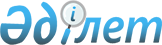 Елді мекендегі салық салу объектісінің орналасқан жерін ескеретін аймаққа бөлу коэффициенттерін бекіту туралыБатыс Қазақстан облысы Жаңақала ауданы әкімдігінің 2019 жылғы 8 тамыздағы № 114 қаулысы. Батыс Қазақстан облысының Әділет департаментінде 2019 жылғы 15 тамызда № 5768 болып тіркелді
      ЗҚАИ-ның ескертпесі!

      Осы қаулы 01.01.2020 бастап қолданысқа енгізіледі.
      Қазақстан Республикасы 2017 жылғы 25 желтоқсандағы "Салық және бюджетке төленетін басқа да міндетті төлемдер туралы (Салық кодексі)" Кодексін және Қазақстан Республикасының 2001 жылғы 23 қаңтардағы "Қазақстан Республикасындағы жергілікті мемлекеттік басқару және өзін-өзі басқару туралы" Заңын басшылыққа ала отырып, Жаңақала ауданының әкімдігі ҚАУЛЫ ЕТЕДІ:
      1. Қоса беріліп отырған елді мекендегі салық салу объектісінің орналасқан жерін ескеретін аймаққа бөлу коэффициенттері бекітілсін.
      2. Жаңақала ауданы әкімдігінің 2018 жылғы 28 мамырдағы №120 "Елді мекендегі салық салу объектісінің орналасқан жерін ескеретін аймаққа бөлу коэффициенттерін бекіту туралы" қаулысының (Нормативтік құқықтық актілерді мемлекеттік тіркеу тізілімінде №5220 тіркелген, 2018 жылғы 11 маусымда Қазақстан Республикасы нормативтік құқықтық актілерінің эталондық бақылау банкінде жарияланған) күші жойылды деп танылсын.
      3. Жаңақала ауданы әкімі аппаратының басшысы (А.Жумалиев) осы қаулының әділет органдарында мемлекеттік тіркелуін, Қазақстан Республикасы нормативтік құқықтық актілерінің эталондық бақылау банкінде ресми жариялануын қамтамасыз етсін.
      4. Осы қаулының орындалуын бақылау аудан әкімінің орынбасары А.Еслямғалиеваға жүктелсін.
      5. Осы қаулы 2020 жылдың 1 қаңтарынан бастап қолданысқа енгізіледі. Елді мекендегі салық салу объектісінің орналасқан жерін ескеретін аймаққа бөлу коэффициенттері
      Аббревиатуралардың толық жазылуы:
      а. – ауыл;
      а.о. – ауылдық округ.
					© 2012. Қазақстан Республикасы Әділет министрлігінің «Қазақстан Республикасының Заңнама және құқықтық ақпарат институты» ШЖҚ РМК
				Жаңақала ауданы әкімдігінің 
2019 жылғы 08 тамыздағы №114 
қаулысымен бекітілген
№
Елді мекендегі салық салу объектісінің орналасқан жері
Аймақ коэффициенті
Жаңақала ауданы
Жаңақала ауданы
Жаңақала ауданы
Жаңақала а.о
Жаңақала а.о
Жаңақала а.о
1.
Жаңақала а.
2,45
Бірлік а.о.
Бірлік а.о.
Бірлік а.о.
2.
Бірлік а.
2,3
3.
Ақбалшық а.
1,85
4.
Үшкемпір а.
1,5
Жаңажол а.о.
Жаңажол а.о.
Жаңажол а.о.
5.
Жаңажол а.
2,2
6.
Кіші Айдархан а.
2,0
7.
Сарыкөл а.
2,0
8.
Теңдік а.
1,3
Жаңақазан а.о.
Жаңақазан а.о.
Жаңақазан а.о.
9.
Жаңақазан а.
2,2
10.
Балдырған а.
1,3
11.
Жуалыой а.
2,0
Көпжасар а.о.
Көпжасар а.о.
Көпжасар а.о.
12.
Көпжасар а.
2,2
13.
Салтанат а.
1,5
14.
Саралжын а.
1,8
15.
Үштас а.
1,3
Қызылоба а.о.
Қызылоба а.о.
Қызылоба а.о.
16.
Қызылоба а.
2,3
17.
Айтпай а.
2,0
18.
Төртқұлақ а.
1,9
Мастексай а.о.
Мастексай а.о.
Мастексай а.о.
19.
Мастексай а.
2,2
20.
Мұқыр а.
2,0
Меңдешев а.о.
Меңдешев а.о.
Меңдешев а.о.
21.
Қырқопа а.
2,2
22.
Балғын а.
1,3
23.
Карташово а.
1,3
Пятимар а.о.
Пятимар а.о.
Пятимар а.о.
24.
Пятимар а.
2,2
25.
Аққұс а.
1,5
26.
Борық а.
1,8
27.
Плантация а.
1,65